询价通知书采购项目编号：CT-SX-2023001采购项目名称：警用装备采购项目采 购 人名称：常州经济开发区人民法院常州市城投建设工程招标有限公司二〇二三年一月常州经济开发区人民法院警用装备采购项目询价公告项目概况常州经济开发区人民法院警用装备采购项目的潜在供应商应在常州市城投建设工程招标有限公司（http://www.czctzb.com/）获取采购文件，并于2023年01月13日15点00分（北京时间）前提交响应文件。一、项目基本情况1.项目编号：CT-SX-20230012.项目名称：常州经济开发区人民法院警用装备采购项目3.采购方式：询价4.预算金额：人民币11.6万元5.最高限价：人民币11.6万元6.采购需求：具体内容包括：货物的制造（采购）、运输、装卸、安装、调试、售后服务等，直至通过验收以及质量保修、免费维保等全部工作。7.合同履行期限：合同签订后10个工作日内送至采购人指定地点并安装调试完成。8.本项目不接受联合体。二、申请人的资格要求 1.在中华人民共和国境内注册，具有独立承担民事责任的能力； 2.具有良好的商业信誉和健全的财务会计制度； 3.具有履行合同所必需的设备和专业技术能力； 4.有依法缴纳税收和社会保障资金的良好记录； 5.参加采购活动前三年内，在经营活动中没有重大违法记录； 6.法律、行政法规规定的其他条件；7.单位负责人为同一人或者存在直接控股、管理关系的不同供应商，不得参加同一合同项下的采购活动；8.未被“信用中国”网站（www.creditchina.gov.cn）列入失信被执行人、重大税收违法案件当事人名单、严重失信行为记录名单。三、获取采购文件1.时间：2023年01月09日至01月12日，每天上午8:30至11:30，下午1:30至5:30（北京时间，法定节假日除外）2.地点：常州市城投建设工程招标有限公司（常州市新北区通江中路396号中创大厦4楼） 3.方式：①线上领购投标人应在常州市城投建设工程招标有限公司（www.czctzb.com）网站免费注册，在获取招标文件时间内缴纳招标文件费用，上传领购申请表（下载链接：http://www.czctzb.com/sub_down12.html）、电汇或网银凭证，经工作人员审核后下载本项目招标文件。提醒：1.电汇或网银备注摘要中注明本项目招标编号，个人汇款注明单位简称；2.投标人应在上述获取招标文件时间内完成注册及领购招标文件事宜，否则系统关闭，无法再领购。②咨询电话：0519-81580101   0519-81580192-6002  四、响应文件提交截止时间：2023年01月13日15点00分（北京时间）地点：常州市城投建设工程招标有限公司（常州市新北区通江中路396号中创大厦4楼）五、开启时间：2023年01月13日15点00分（北京时间）地点：常州市城投建设工程招标有限公司（常州市新北区通江中路396号中创大厦4楼）六、公告期限自本公告发布之日起3个工作日。七、其他补充事宜1.现场踏勘及标前答疑（1）供应商自行踏勘现场。（2）标前答疑参加询价的供应商若认为询价通知书的资格要求和技术要求有倾向性或不公正性，可在响应文件提交截止期2日前以书面形式向常州市城投建设工程招标有限公司提出。对于未提出澄清要求又参与了该项目的供应商将被视为完全认同该询价通知书，响应文件提交截止期后不再受理针对询价通知书的相关质疑和投诉。传真:0519-81580105，邮箱：czctzb@163.com。2. 询价保证金本项目免收询价保证金3.常州市城投建设工程招标有限公司账户收款单位：常州市城投建设工程招标有限公司开户银行：江苏银行常州新北支行银行账号：8260 0188 0002 457184.询价通知书售后一概不退。供应商提交的询价响应文件概不退还。一经领购，供应商不得更改单位名称。5.公告发布媒体：常州市城投建设工程招标有限公司网站八、凡对本次采购提出询问，请按以下方式联系。1.采购人信息名 称：常州经济开发区人民法院 地 址：常州市经开区圩墩路38号 联系方式：袁 峰 0519-69801503 2.采购代理机构信息名　　称：常州市城投建设工程招标有限公司地　　址：常州市新北区通江中路396号中创大厦4楼联系方式：0519-815801013.项目联系方式项目联系人：袁  婷电　　　话：0519-81580152  81580191  81580192（转分机号6013）询价通知书常州市城投建设工程招标有限公司受常州经济开发区人民法院的委托，现就其警用装备采购项目进行询价采购，特邀请符合条件的供应商参加。一、项目内容1.项目编号：CT-SX-20230012.项目名称：常州经济开发区人民法院警用装备采购项目项目预算：人民币11.6万元项目简要说明：1.具体内容包括：货物的制造（采购）、运输、装卸、安装、调试、售后服务等，直至通过验收以及质量保修、免费维保等全部工作。2.交货日期：合同签订后10个工作日内送至采购人指定地点并安装调试完成。二、供应商资格要求详见询价公告。三、采购内容及要求（一）采购清单：（二）基本要求1.供应商应保证所供货物的安全性、可靠性、先进性、经济性和实用性，并为全新、未使用过的原装合格正品，完全符合询价通知书规定的质量、规格和性能的要求，达到中国最新版的法律、法规或行业规定的相关标准、规范的要求，符合项目所在地政府有关特殊要求，同时满足采购人使用要求，保证能通过采购人的质量验收、竣工验收等各类验收。2.供应商应保证采购人在使用其所供货物时不受第三方提出侵犯其专利权、著作权和工业产权等知识产权的起诉。一旦出现侵权，一律由供应商承担全部责任。同时，供应商对采购人采购的货物所涉及的技术、产能等信息负有保密义务。3.供应商成交后须与采购人在询价产品的“功能配置、技术要求等”方面及时交底沟通；成交供应商开始制造产品之前，采购人有权要求成交供应商对产品进行微调，最终的产品须经采购人确认同意。（三）验收标准1.产品到达交货地点后，采购人和成交供应商在2日内共同检验产品数量、质量等状况，由成交供应商负责并承担相关费用，采购人应积极配合。成交供应商进行安装调试并经过性能测试后，由采购人组织联合验收小组验收。验收合格后，双方在《验收报告》上签字确认。2.对产品的外观或质量问题，采购人应在发现和应当发现之日起30日内向成交供应商提出书面异议，成交供应商在接到书面异议后，应当在2日内负责处理。采购人逾期提出的，对所交产品视为符合合同的规定。3.经双方共同验收，产品性能参数达不到采购合同要求的，采购人可以拒收，并可以解除合同。（四）质保期及售后服务（1）质保期：2年，自验收合格之日起算。成交供应商对质保期内所发生的设备维护、维修、更换等一切费用负责。（2）售后服务1.所有的售后服务均由成交供应商受理。如果发生问题并且收到报告，成交供应商应当在2小时内予以答复。2.如发现所提供的设备存在问题，需要成交供应商解决或配合解决时，应在接到通知后24小时内派有关人员到达现场，在48小时内排除故障。3.成交供应商派往采购人现场的人员，应具有较高的业务素质，现场解决问题时，不得无故拖延或推迟，应为采购人提供最佳的服务。4.成交供应商必须无偿向采购人提供系统运行初期的技术培训及质保期内的运行技术服务。5.在质保期内因设备质量问题造成的设备故障和零部件损坏，供应商应无条件维修和/或更换，更换的零部件质保期顺延。（3）人员培训1.对采购人员工进行该技术内容操作使用和维护保养的培训不少于16小时。2.对采购人员工进行设备安全培训。3.提供设备运行、调试、维护过程中必要的专用工具、软件，以及对相关人员进行工艺设置、设备运行、调试和维护过程中相关的专用工具及软件使用的培训。4.成交供应商应免费提供一定数量的培训资料。(五）交货期及交货地点1、交货日期：合同签订后10个工作日内送至采购人指定地点并安装调试完成。2、交货地点：采购人指定地点。(六）付款方式：货到安装并验收合格后，采购人支付至合同总额的100%（无息）。四、询价响应文件的内容：（一）资格证明材料（提供复印件并加盖公章）1. 一般资格证明材料★（1）供应商资格声明函（附件1）★（2）响应函（附件2）★（3）营业执照副本★（4）法定代表人资格证明书、法定代表人身份证复印件（双面）（附件3）★（5）授权委托书、代理人身份证复印件（双面）（如果有授权委托情况的，必须提供）（附件4）★（6）保证金单据（二）符合性证明材料★1.报价一览表（附件5）★2.报价明细表（附件6）3.质保及售后服务承诺书（附件7）4.偏离表（附件8）5.其他资料（三）说明1.本询价通知书中所有带“★”内容均必须提供并加盖供应商公章，否则将作为无效响应文件处理。2.供应商应保证所提供的上述资料的真实性和合法性。3.询价响应文件中复印件需加盖供应商公章。4.询价响应文件提供装订的壹份“正本”、贰份“副本”，正本、副本均应当密封。所有封袋上都应当加盖供应商公章。纸质版响应文件正本和副本如有不一致之处，以纸质版正本为准。五、报价要求1.本项目报价为固定单价，报价应包括询价通知书所确定的采购范围相应货物和服务的供货、包装、运输、保险、辅助设备、安装调试、管理、维护（包括质保期内的一切维修、保养、更换零部件、人工等）、劳务、培训、验收、办公设备、设备、工具、耗材、运送工具及耗材、利润、风险、税金及政策性文件规定等各项应有费用，以及为完成该项货物或者服务项目所涉及到的一切相关费用，采购人不再支付其他任何费用。安装、调试、验收过程中，如发现有漏项、缺件，成交供应商应无条件、无偿补齐，所发生的一切费用，视为已包含在供应商的报价之中，且并不因此而影响交付实际使用人的时间。2.本项目的最高限价为人民币11.6万元，报价高于最高限价的作为无效响应处理。六、评审、定标方法1.报价在采购预算价格以下的，为有效报价。超出此范围的报价为无效报价。无效报价的响应文件不进行评审，也不得成交。本项目采用最低评标价法，即在满足询价通知书实质性要求，并符合采购需求、质量和服务相等的前提下，以提出最低报价的供应商作为成交供应商。2.采购人授权询价小组直接确定成交供应商。七、成交结果及公示代理机构将成交结果在原公告媒体上予以公告。公告期限为1个工作日。八、成交通知书1.成交结果确定后，代理机构将向成交供应商发出成交通知书。2.成交通知对采购人和成交供应商具有法律约束力。成交通知书发出后，采购人改变成交结果或者成交单位供应商放弃成交资格，均应当承担相应的法律责任，且不影响成交服务费的支付。九、代理机构服务费服务费3000元由成交供应商承担，成交供应商应在领取成交通知书时将代理机构服务费付至常州市城投建设工程招标有限公司账户。十、合同签订成交供应商应在成交通知书发出之日起三十日内按成交通知书规定的时间、地点与采购人签订采购合同。十一、合同主要条款采购人（以下称甲方）：                      合同编号：供应商（以下称乙方）：                      签订地点：合同时间：    年   月   日甲乙双方依据《中华人民共和国民法典》以及有关法律、法规的规定，经协商一致，订立本合同，以便共同遵守。第一条 合同标的乙方根据甲方需求提供下列产品：         ，产品名称、规格及数量详见乙方询价响应文件。第二条 合同价格签约合同总价（人民币，下同）：             元（小写       ）。 本合同总价款是货物设计、制造、包装、仓储、运输装缷、保险、安装、调试及其材料及验收合格之前保管及保修期内备品备件、专用工具、伴随服务、技术图纸资料、人员培训发生的所有含税费用、支付给员工的工资和国家强制缴纳的各种社会保障资金，以及供应商认为需要的其他费用等。本合同总价款还包含乙方应当提供的伴随服务/售后服务费用。第三条 组成本合同的有关文件下列与本次采购活动有关的文件及有关附件是本合同不可分割的组成部分，与本合同具有同等法律效力，这些文件包括但不限于：（1）询价通知书（编号：   ）             （2）乙方提供的询价响应文件； （3）成交通知书；                        （4）甲乙双方商定的其他文件等。第四条 权利保证乙方应保证甲方在使用该货物或其任何一部分时不受第三方提出侵犯其专利权、著作权、商标权等知识产权的起诉。一旦出现侵权、索赔或诉讼，乙方应承担全部责任，同时甲方有权解除本合同。第五条 质量保证1.乙方所提供的货物的技术规格应与询价通知书规定的技术规格及所附的“技术规格响应表”相一致；若技术性能无特殊说明，则按国家有关部门最新颁布的标准及规范为准。2.乙方应保证货物是全新、未使用过的原装合格正品，并完全符合合同规定的质量、规格和性能的要求。乙方应保证其提供的货物在正确安装、正常使用和保养条件下，在其使用寿命内具有良好的性能。货物验收后，在质量保证期内，乙方应对由于设计、工艺或材料的缺陷所发生的任何不足或故障负责，所需费用由乙方承担。第六条 包装要求1.除合同另有规定外，乙方提供的全部货物均应按国家或专业标准保护措施进行包装。该包装应适应于远距离运输、防潮、防震、防锈和防野蛮装卸，以确保货物安全无损运抵指定地点。由于包装不善所引起的货物损失均由乙方承担。2.每一包装单元内应附详细的装箱单和质量合格凭证。3.乙方保证货物不存在危及人身及财产安全的产品缺陷，否则应承担全部法律责任。第七条 交货和验收1.乙方应当在合同签订后     天内将货物安装调试完毕交付甲方正常使用，地点由甲方指定。询价通知书有约定的，从其约定。2.乙方交付的货物应当完全符合本合同或者询价通知书所规定的货物、数量和规格要求。乙方提供的货物不符合询价通知书和合同规定的，甲方有权拒收货物，由此引起的风险，由乙方承担。3.货物的到货验收包括：生产厂家名称、品牌、型号、规格、数量、外观质量、配置及货物包装是否完好。4.乙方应将所提供货物的装箱清单、用户手册、原厂保修卡、随机资料及配件、随机工具等交付给甲方；乙方不能完整交付货物及本款规定的单证和工具的，视为未按合同约定交货，乙方负责补齐，因此导致逾期交付的，由乙方承担相关的违约责任。5.货物和系统调试验收的标准：按行业通行标准、厂方出厂标准和乙方询价响应文件的承诺（详见合同附件载明的标准，并不低于国家相关标准）。甲乙双方应在货物安装调试完毕后的    个工作日内进行运行效果验收，在验收之前，乙方需提前提交相应的调试计划（包括调试程序、环境、内容和检验标准、调试时间安排等）供甲方确认，乙方还应对所有检验验收调试的结果、步骤、原始数据等作妥善记录。如甲方要求，乙方应将记录提供给甲方。调试检验出现全部或部分未达到本合同所约定的技术指标，甲方有权选择下列任一处理方式： a.重新调试直至合格为止；b.要求乙方对货物进行免费更换，然后重新调试直至合格为止。甲方因乙方原因所产生的所有费用均由乙方负担。第八条 合同款结算及支付1.本合同项下所有款项均以人民币支付。2.本合同项下的采购资金由甲方自行支付，乙方向甲方开具发票。3.结算原则：按实结算。4.如设计变更，增加的设备在清单中有的，按询价时的报价执行，若增加的设备在清单中没有的，结算时参照相似设备的询价报价，双方协商解决。5.付款方式：货到安装并验收合格后，甲方支付至合同总额的100%（无息）。第九条 伴随服务／售后服务1.乙方应按照国家有关法律法规规章和“三包”规定以及合同所附的“服务承诺”提供服务。2.除前款规定外，乙方还应提供下列服务：（1）货物的现场安装、调试和/或启动监督；（2）就货物的安装、启动、运行及维护等对甲方人员进行免费培训。3.若询价通知书中不包含有关伴随服务或售后服务的承诺，双方作如下约定：3.1 乙方应为甲方提供免费培训服务，并指派专人负责与甲方联系售后服务事宜。主要培训内容为货物的基本结构、性能、主要部件的构造及处理，日常使用操作、保养与管理、常见故障的排除、紧急情况的处理等，如甲方未使用过同类型货物，乙方还需就货物的功能对甲方人员进行相应的技术培训，培训地点主要在货物安装现场或由甲方安排。3.2 所购货物按乙方询价承诺提供免费维护和质量保证，保修费用计入总价。3.3 保修期内，乙方负责对其提供的货物整机进行维修和系统维护，不再收取任何费用，但不可抗力（如火灾、雷击等）造成的故障除外。3.4 货物故障报修的响应时间按乙方询价承诺执行。3.5 若货物故障在检修8工作小时后仍无法排除，乙方应在48小时内免费提供不低于故障货物规格型号档次的备用货物供甲方使用，直至故障货物修复。3.6 所有货物保修服务方式均为乙方上门保修，即由乙方派员到货物使用现场维修，由此产生的一切费用均由乙方承担。3.7 保修期后的货物维护由双方协商再定。4.本项目免费保修期为   年。自产品验收合格之日起计算。第十条 违约责任1.如乙方不能按时交付货物完成安装调试的，每逾期1天，乙方向甲方偿付合同总额5‰的违约金；乙方逾期交付货物或完成安装调试超过10天（含10天），甲方有权解除合同，同时有权要求乙方按照合同总价5%的标准支付违约金，解除合同的通知自发出之日生效。2.甲方未按合同规定的期限向乙方支付货款的，每逾期1天甲方向乙方偿付欠款总额的5‰滞纳金，但累计滞纳金总额不超过欠款总额的5% 。3.乙方所交付的货物品种、型号、规格不符合合同规定的，甲方有权拒收，同时有权解除合同，解除合同的通知自发出之日生效。4.在乙方承诺的或国家规定的质量保证期内（取两者中最长的期限），如经乙方两次维修或更换，货物仍不能达到合同约定的质量标准、运行效果的，甲方有权要求退货，乙方应退回全部货款，若不足以弥补甲方损失，则乙方还须赔偿甲方因此遭受的所有损失。5.乙方未按本合同的规定和“服务承诺”提供伴随服务/售后服务的，甲方有权提前解除本合同，同时乙方应按合同总价款的5 %向甲方承担违约责任。6.乙方在承担上述一项或多项违约责任后，仍应继续履行合同规定的义务（甲方解除合同的除外）。甲方未能及时追究乙方的任何一项违约责任并不表明甲方放弃追究乙方该项或其他违约责任。7.乙方属虚假承诺，或经权威部门监测提供的货物不能满足询价通知书要求，或是由于乙方的过错造成合同无法继续履行的，应向甲方支付不少于合同总价30%违约金，若该违约金不足以弥补甲方损失，则应当赔偿甲方所有损失。8.其他未尽事宜，以《民法典》等有关法律法规规定为准，无相关规定的，双方协商解决。第十一条 合同的变更和终止1.本合同一经签订，甲乙双方不得擅自变更、中止或终止合同。2.除发生法律规定的不能预见、不能避免并不能克服的客观情况外，甲乙双方不得放弃或拒绝履行合同。第十二条 合同的转让乙方不得擅自部分或全部转让其应履行的合同义务。第十三条 不可抗力甲、乙方中任何一方，因不可抗力不能按时或完全履行合同的，应及时通知对方，并在   5日内提供相应证明。未履行完合同部分是否继续履行、如何履行等问题，可由双方初步协商，并向主管部门报告。确定为不可抗力原因造成的损失，免予承担责任。第十四条 质量问题或缺陷的索赔乙方交付货物后，甲方发现货物的质量与合同内容不符或证实货物存在缺陷的（包括潜在缺陷），乙方应在收到甲方索赔通知后3日内到甲方处，商量解决货物质量或缺陷问题。若乙方未在上述约定时间内到场解决，因此产生的损失以及扩大损失全部由乙方承担，甲方有权选择解除合同，要求退还全部货物，返还所有货款，并有权按照合同总额5%标准向乙方主张违约金；或者有权安排第三方解决货物质量或缺陷问题，因此产生的所有费用全部由乙方承担，甲方可以在应付乙方的货款中直接扣除，并有权按照合同总额5%标准向乙方主张违约金。若上述违约金不足以弥补甲方直接损失和间接损失，则乙方应赔偿甲方所有损失。甲方因主张上述权利而支出的所有合理费用，包括但不限于律师费、诉讼费、鉴定费、差旅费、保函费等，均由乙方承担。第十五条 争议的解决1.因货物的质量问题发生争议的，应当邀请国家认可的质量检测机构对货物质量进行鉴定。货物符合标准的，鉴定费由甲方承担；货物不符合质量标准的，鉴定费由乙方承担。2.因履行本合同引起的或与本合同有关的争议，甲、乙双方应首先通过友好协商解决，如果协商不能解决争议，则采取以下第（ ）种方式解决争议：（1）向甲方所在地人民法院提起诉讼；（2）向甲方所在地仲裁委员会按其仲裁规则申请仲裁。如没有约定，默认采取第2种方式解决争议。3.在法院审理和仲裁期间，除有争议部分外，本合同其他部分应继续履行。第十六条 诚实信用 乙方应诚实信用，严格按照询价通知书要求和询价承诺履行合同，不向甲方进行商业贿赂或者提供不正当利益。第十七条 合同生效及其他1.本合同自经甲乙双方授权代表签订并加盖公章后，自签订之日起生效。见证方仅对甲乙双方签订政府采购合同的事实进行见证，不代表任何承诺或保证，该合同的履行等相关情况均与见证方无任何关系。2.本合同一式伍份，甲乙双方各执贰份，代理机构执壹份存档。3.本合同应按照中华人民共和国的现行法律进行解释。甲    方：                               乙    方：单位名称（章）：                          单位名称（章）：单位地址：                               单位地址：法定代表人：       委托代理人：          法定代表人：     委托代理人：                            电话：                                   电话：            传真：传真：                                   开户银行：        帐号：                                                                                 见证方：代理机构（章）：常州市城投建设工程招标有限公司经办人：                               电  话：附件1：供应商资格声明函供应商资格声明函常州经济开发区人民法院、常州市城投建设工程招标有限公司：按照询价通知书要求的“申请人的资格要求”，我单位郑重声明如下：一、我单位是按照中华人民共和国法律规定登记注册的，注册地点为         ，全称为        ，统一社会信用代码为            ，法定代表人（单位负责人）为         ，具有独立承担民事责任的能力（如属于分公司经总公司授权参与项目，由总公司承担民事责任的，需提供总公司项目授权书）。二、我单位未被“国家企业信用信息系统”列入经营异常名录或者严重违法企业名单。三、我单位具有良好的商业信誉（指供应商经营状况良好，无本资格声明第十条情形）和健全的财务会计制度。四、我单位依法进行纳税和社会保险申报并实际履行了义务。五、我单位具有履行本项目采购合同所必需的设备和专业技术能力，并具有履行合同的良好记录。为履行本项采购合同我单位具备如下主要设备和主要专业技术能力:主要设备有：            主要专业技术能力有                 六、我单位在参加采购项目采购活动前三年内，在经营活动中，未因违法经营受到刑事处罚或者责令停产停业、吊销许可证或者执照、较大数额罚款等行政处罚。其中较大数额罚款是指：达到处罚地行政处罚听证范围中“较大数额罚款”标准的；法律、法规、规章、国务院有关行政主管部门对“较大数额罚款”标准另有规定的，从其规定。（供应商如在参加采购活动前3年内因违法经营被禁止在一定期限内参加采购活动，期限届满的，可以参加采购活动。）七、我单位具备法律、行政法规规定的其他条件。八、与我单位存在“单位负责人为同一人或者存在直接控股、管理关系”的其他单位信息如下（如无此情形的，填写“无”）：1.与我单位的法定代表人（单位负责人）为同一人的其他单位如下：               2.我单位直接控股的其他单位如下：                     3.与我单位存在管理关系的其他单位如下：               九、我单位不属于为本项目提供整体设计、规范编制或者项目管理、监理、检测等服务的供应商。十、我单位无以下不良信用记录情形：在“信用中国”网站被列入失信被执行人和重大税收违法案件当事人名单；我单位保证上述声明的事项都是真实的，如有虚假，我单位愿意承担相应的法律责任，并承担因此所造成的一切损失。供应商名称（公章）：法定代表人或代理人（签字或盖章）：日期：      年    月    日附件2：响应函响  应  函致：常州经济开发区人民法院、常州市城投建设工程招标有限公司 ：我单位收到贵单位“       号”询价通知书后，经仔细阅读和研究，我单位决定参加本项目的询价活动。为此，我方郑重声明以下诸点，并负法律责任。1.我单位愿意遵守贵单位有关采购的各项规定，提供询价通知书中要求的所有资料，并保证完全真实准确，若有虚假和违背，我单位愿意承担由此而产生的一切后果。2.我单位承诺财务状况良好，依法缴纳税收和社会保障资金，具备履行合同所必需的设备和专业技术能力，参加采购活动前3年内在经营活动中没有重大违法记录。3.我单位承诺保证采购人在使用该货物或其任何一部分时不受第三方提出侵犯其专利权、著作权、商标权等知识产权的起诉。一旦出现侵权、索赔或诉讼，我单位承担全部责任。4.我单位承诺该询价响应文件在询价开始后的全过程中保持有效，不作任何更改和变动。并同意按询价通知书中的规定，本询价响应文件的有效期限为投标开始后60天。5.我单位愿意按询价通知书规定的各项要求，向采购人提供所需货物与服务。询价报价包括但不限于询价通知书及其准备（包括现场踏勘、技术核对等）、设备（包括备品备件、专用工具）、技术资料、设计、制造、检验、包装、发货、运输、装卸至现场指定地点、安装调试、技术指导培训、质保期及维保服务和询价通知书所要求的相关服务等全部内容。6.我单位认为贵单位有权决定成交供应商，还认为贵单位有权接受或拒绝所有的供应商。7.我单位愿意遵守询价通知书中所列的收费标准，按询价通知书的规定交纳询价保证金；若我单位成交，我单位愿意在签订合同前按询价通知书的规定支付成交服务费。8.如果我单位的询价响应文件被接受，愿按《中华人民共和国民法典》履行自己的全部责任，同时严格履行询价通知书中规定的每一项要求，按期、按质、按量履行合同的义务。9.与本次询价有关的正式通讯地址为：供应商（公章）：法定代表人或其委托代理人（签字）：地址：电话：    传真：邮政编码：开户名称：开户银行：银行账号：日期：     年   月   日附件3：法定代表人资格证明书法定代表人资格证明书供应商名称:地址:姓名：           性别：       年龄：       职务:系               的法定代表人。为实施            （      号） 的工作，签署上述项目的响应文件、进行合同谈判、签署合同和处理与之有关的一切事务。特此证明。                 供应商：（公章）                     法定代表人签字或盖章：日期：    年    月    日法定代表人身份证（双面复印件）粘贴处附件4：授权委托书授权委托书本授权委托书声明：我 ___________(姓名)系_________________（供应商名称）的法定代表人，现授权委托__________________（被授权人的姓名、职务）为本次询价中我单位的合法代理人，全权负责参加本次项目的询价、签订合约以及与之相关的各项工作。本供应商对被授权人的签名负全部责任。本授权书于__________年_______月________日签字生效，特此声明。法定代表人签字或盖章：                       日期：职务：                                       联系电话：单位名称：                                   地址：身份证号码：委托代理人（被授权人）签字或盖章：           日期：职务：                                       联系电话：单位名称：                                   地址：身份证号码：供应商公章： 地址：                                       电话：传真：                                       邮编：开户行：帐号：代理人身份证（双面复印件）粘贴处备注：1.法定代表人参加询价时，需携带本人身份证原件。2.委托代理人参加询价时，需携带授权委托书和本人身份证原件。附件5：报价一览表报价一览表                                                单位：人民币供应商名称（公章）：法定代表人或代理人（签字或盖章）：日期：      年    月    日附件6：报价明细表报价明细表项目编号：                           供应商名称（公章）：法定代表人或代理人（签字或盖章）：日期：      年    月    日表式参考，可根据项目情况自行调整 附件7：质保及售后服务承诺书质保及售后服务承诺书服务承诺如下：质保承诺如下：供应商名称（公章）：法定代表人或代理人（签字或盖章）：日期：      年    月    日附件8：偏离表偏 离 表供应商应对询价通知书中规定的商务及技术部分给予充分的考虑。为了评审的需要，供应商应将这些条款的异议逐条提出或根据以下要求的格式提出偏离。如无偏离，请在本表格中写“无”，并附在响应文件中。          项目编号：供应商名称（公章）：法定代表人或代理人（签字或盖章）：日期：      年    月    日本询价通知书的最终解释权归常州市城投建设工程招标有限公司所有。（全文完）序号配备项目单位需采购数量参考图片参数一、单警装备一、单警装备一、单警装备一、单警装备1警用多功能腰带1套／1人3套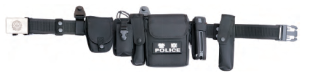 多功能腰带由外腰带，内腰带、斜挂带、手铐套、强光手电套、警用工作包、可旋转快拔式警棍套、可旋转普通型警棍套、催泪喷射器套构成。
外腰带：外腰带为轻便型，材料由尼龙编织带、尼龙搭扣组成。外腰带应由腰带钎子，带体、带箍构成。
内腰带：内腰带由尼龙编织带和尼龙搭扣组成。
斜挂带：斜挂带应带袢，长带、对讲机袢、卡扣构成。带袢、长带为尼龙织带。对讲机挂袢为牛皮和三道梁构成，三道梁为调节对讲机固定位置。
装具套：手铐套、强光手电套、警棍套、催泪喷射器套为牛津布与EVA海绵级绒布粘合包边缝纫结构，由四件子母扣扣合，其中警棍套带有可分档旋转固定座，方便警棍取出；警用工作包为牛津布与内衬板粘合包边缝纫结构，警用工作包内有一个隔仓和一个拉链封闭的口袋，由尼龙搭扣扣合。装具套挂袢为可拆装结构，拆装结构为挂袢-搭扣扣式。2伸缩警棍1根／1人3根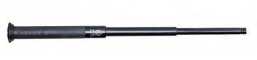 技术参数：耐击打次数：≥4000次；抗弯性能：5000N；耐腐蚀性：9级；适用温度：-40℃~±55℃；重量：340g；收缩长度：224mm；展开长度：508mm；材质：航空铝。3催泪喷射器1支／1人5个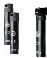 警用催泪喷射器由罐体、囊袋组件、催泪剂溶液、喷射组件和保护帽组成。
产品外观：罐体为黑色，喷嘴为白色，罐体正面有“警察”“警徽”“POLICE”“催泪喷射器”字样，反面有“编号”。
产品材质：塑料合成材料；
产品尺寸：产品高度为185mm±1mm 罐体外径为37mm±0.2mm；                     罐体高度：154mm±0.5mm；囊袋尺寸：141mm×75mm；
产品重量：产品（带包装）重量为≤215g；
催泪剂含量：1.5％~1.8％；罐液量：70ml±2ml。4金属手铐1副／1人3副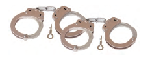 警用新型金属手铐由扇梁，铐体、链条、钥匙组成。                                                 产品外观：铄金色。铐体上刻有“编号”。                                                               产品材质：优质航空铝。产品重量：≤230g。5警务工作包1副／1人5副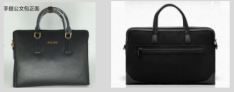 要存放：手铐、急救包、警棍、强光手电、警用水壶、催泪喷射器、警务通、防割手套等；
材质：牛津布，防水。二、防暴防护装备二、防暴防护装备二、防暴防护装备二、防暴防护装备1警用一次性手铐自定10个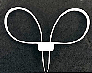 材质：尼龙66；总长：70cm；宽度：12mm；厚度：3mm；拉力：1500N；重量≥18g。2警用约束带5套／单位5套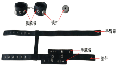 由脚腕束缚带、手腕束缚带、肘臂束缚带、携带包等组成，可通过金属单针扣调节带体长织带制成，携带包使用牛津布制成。
约束带必须表面平整，光滑，带体平直无起泡；金属结构件必须经过表面防锈处理；启闭必须轻松，灵活，无阻滞现象；
扣合抗拉强力：手腕束缚带、脚腕束缚带及肘臂束缚带的扣合抗拉强力大于1500N；
工作次数：不小于5000次；
材质：带体尼龙，携带包牛津布。3粘合式约束带2套／单位2套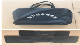 上身束缚带长度：1500mm±50mm；宽度：300mm±10mm；     
辅助双绑绳长度：3400mm±50mm；宽度：25mm±5mm；
下身绑腿束缚带长度：1000mm±50mm；宽度:100mm±10mm；
辅助双绑绳长度：1600mm±50mm；宽度：25mm5±mm；
重量：总重量1100g±10g，其中上身约束带重930g10±10g，腿部约束带重165g±10g；
经公安部安全防范报警系统产品质量监督检验测试中心检测合格；
检测号：公沪检178289。5金属防暴盾牌1件／5人4件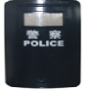 材质：铝合金；
颜色：藏蓝色；
盾体厚度：2.6mm；
观察窗尺寸：245mm（宽）115mm（高）； 
规格：905mmX505mm；     投影宽度：490mm；      防护面积：0.46m²；
质量：3.7kg。6警用战术臂盾1件／3人7件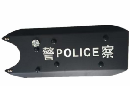 倒挂齿条：采用高强度钢条，可防刀砍、卡住刀具防止刀具滑动，破窗功能；
臂带：采用高强度耐水、抗老化、阻燃固定带；
尺寸：380×160×80mm；      重量：450g(单只)。7防暴长警棍1根／1人8根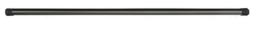 规格：1.6米；
长度：1.6米；
直径：30MM；
重量：1.5公斤；
材质：PC,两头橡胶。8警用防暴钢叉1件／1重点部位5根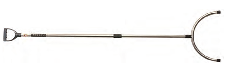 材质：不锈钢（杆体）；                进口高强度塑料（手柄）；
规格：后管Φ35mm；前管Φ28mm；壁厚：1.2mm；
展开后长度（含半圆弧）：2050mm； 收缩后长度（不含半圆弧）：1060mm；
重量：1.7kg。9多功能抓捕器2件／重点部位10根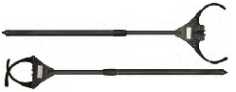 重量：2.25kg±0.15kg；
月牙环最大开启距离：250±10mm； 
月牙环闭合圆最小宽度：120±5mm；  
手持握杆直径：Φ35±1mm； 
最小工作长度：1270±10mm； 
最大工作长度：2030±10mm； 10多功能战术背心1件／3人5件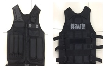 集成各种单警装具套且具备防弹防刺功能和反光衣为一体的服装。
根据作战的需要和人体工效学原理，设计了单警装具套、配挂对讲机、执法记录仪、甩棍，电筒，手铐，警棍套等各种装备的多功能袋，衣服右侧配挂有枪套，可放置枪套。前胸、后背内层预留可装防弹防刺层空间装置。具有穿着迅速、佩戴物品齐全、使用简便、快捷、材料耐磨性能强等特点。
使用灵活性：穿着灵活、易于穿脱，穿着后不能使两臂的自由运动及体跪、跳、蹲、俯仰、转体等动作受到限制。
技术参数：
防护面积：防护层应覆盖人体主要内脏器官（包括前、后及侧面防护），防护面积：≥0.3㎡；
可以装防弹内胆，或防刺内胆重量≤ 3.5㎏；
外套质量≤1.5kg（L号）；
总质量：4.95kg（L号）（不含防弹，防刺层）。11防刺衣1件／1人11件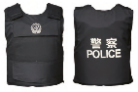 材质：采用高强度铝合金板模压成型、叠铆；
重量：≤3.5kg；  防刺力：≥24J；  防护面积：≥0.3m²。12防弹衣1件／5人1件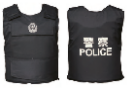 颜色：防弹衣外套颜色为警服蓝色；
防弹层结构：45层超高分子聚乙烯纤维无纬布+1层5mm泡沫+1层防水热合布；重量：≤3.3kg。 13警用防暴服1件／3人7件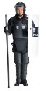 材质：尼龙合金无毒阻燃材料；
质量：＜8.5kg；
防护面积：胸、腹、裆≥0.1m²，上股≥0.1m²，下股≥0.3m²；
抗击能：力≥100J。14警用反光背心件／人20件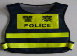 反光背心基底材料采用透气性优良的荧光黄尼龙布，反光晶格带采用其各项性均符合《GA446-2003警服反光背心》标准。15护目镜1个／1人15个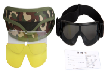 镜框材质：PVC；
镜框颜色：黑色；
头带：可调整式松紧带；镜片：双层聚酯高碳化透明镜片
重量（±5％）：110公克 (含伸缩松紧带)；
镜片：碳酸化合物；
外框：外层：ZYTEL (耐撞)；
内层：弹性橡胶(抗过敏材质、易清洗)；
尺寸：外框最宽处：19.5cm；
外框最高处：6.5cm；
框最厚处：8cm。16防毒面具自定8套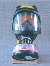 防毒时间：同选定罐的性能；
呼气阻力：≤98Pa(30L/min)；
视野：总视野：≥75%；双目视野：≥60%；下方视野：≥40度；
油雾透过率：≤0.0005%面具漏气系数：≤0.0005%；
贮存寿命：面具滤毒罐在规定条件下,贮存期为5年。17防割手套1副／1人5副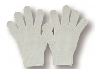 防割手套采用0.08mm不锈钢为芯丝<00Cr17Ni14Mo2（316L）>.
外包超高分子量聚乙烯纤维制成的包覆纱<660dtex>，使用2根包覆纱做表层。
加涤纶低弹丝<82.5dtex>为里层编织而成。
在保证防割要求的条件下（耐切割系数不小于2.5）。18警用急救包1件／1人5件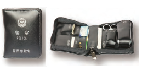 急救包展开长应为220 ㎜±5㎜,宽125 ㎜±3㎜；包面皮革撕裂强度应大于等于25N/㎜。
耐摩擦色牢度：干摩大于等于4级，湿摩大于等于3级。
拉链：拉链平拉强力应大于等于600N。
急救包内装药品、器械品种及要求，所含药品、器械如下：
①云南白药创可贴三合一（1.5cm×2.3cm）：6片  
②云南白药创可贴三合一（4.5cm×6cm）：2片 
③硝酸甘油片(0.5mg)： 1瓶   
④带垫急救绷带：绷带，7.5cm×2m ；不粘垫：5cm×7.5cm
⑤小剪刀（9cm～11cm）：1把        
⑥无菌纱布片：40s密度：26×18   7.5cm×7.5cm-8p
⑦橡胶止血带：46cm×2.5cm
⑧酒精消毒片：10cm×4cm或外包装：5cm×5cm,内芯：6cm×6cm
⑨抗菌湿纸巾：19cm×12.5cm或外
执行标准：《公安单警装备-警用急救包制造与验收规范》19防爆毯个／重点部位1个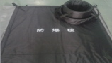 产品具有质量轻、携带方便、操作简单、抗爆性强等特点。可保护离爆炸中心0.5米以外的人员不受致命伤害。可与防爆罐配套使用。可有效防爆炸物产生的冲击波和碎片，可以避免或减轻对周围人员、物体的损坏。主要用于临时离爆炸物，临时储存及处置爆炸物品，是防爆安检的必备装备。
防爆毯材质：高强高模芳纶；    净量：11.8kg；     规格：1600mm×1600mm；
防护性能：82-2制式手榴弹1枚；            使用环境温度：-25℃~+55℃；
防爆围栏材质：高强度高模芳纶；
净重：小围4.65kg；大围：11.2kg；规格：小围高155mm；直径：430mm；    大围高：300mm；直径：600mm；
防护性能：82-2制式手榴弹1枚；
使用环境温度：-25℃~+55℃。  20手持式液压钳1套／1单位1套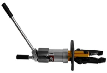 应用于交通事故救援、地震灾害救援等意外事故救援，撬门及使金属结构变形；切断金属结构、车辆部件、管道及金属板；
工具与手动泵合为一体，无需外接动力源，高低压自动转换；
剪切刀与手动泵相互之间可旋转360°，适应不同场合和方位的使用；
工作压力：700bar；                                最大开口距离：160mm；
最大剪断能力(Q235材料)：10mm(钢板)Φ20mm(圆钢)；剪断力：18T；
扩张力：5.5T；
额定扩张力：≤24KN；
空载张开打压次数：≤9次；
空载闭合打压次数：≤11次；
手柄力：≤300N；
重量：≤12kg；21便携式破胎阻车器1台／1重点部位1台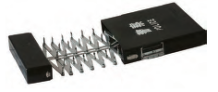 重量：8kg；                          箱体尺寸：555mm×430mm×83mm；
路障有效长度：7m(2-7m可调)；           放气不锈钢钢钉有效长度：35mm；
放气钢钉有效间距：75mm；          展开（回收）速度：1m/s (1级路面)；
承载重量：≮20T；                   遥控距离：≥50m；
工作电压：10V-12V（带电压液晶显示）；   电源容量：2500mA/h（锂电池带有过放电保护）；
连续工作时间：连续收放操作≥100次 待机时间≥100小时；
充电电源：220V 50Hz，充电时间：10-12h  车载充电器：12V，充电时间：8-10h。22约束毯1套／1单位1套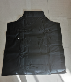 尺寸≥1.5㎡；宽≥1000mm；长≥1600mm；质量≤5200g。23内穿防刺衣1件／5人4件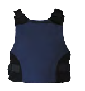 颜色：警蓝；
质量：约0.8kg；
防刺外套尺寸（cm） 衣高：53*上宽：39*下宽：45*肩带宽：9防刺层尺寸（cm） 高：48*上宽：36*下宽：44*肩带宽：9防刺层结构：芳纶纤维；外套材质：防水纤维布；
防刺面积：m2 ≥0.25；
防刺性能用标准试验刀具加配重达到2.4kg以24J动能，按0°、45°刺入角刺入防刺服，刀尖未穿透防刺服；
使用年限：8年；
执行标准 《GA68-2019防刺服》；24内穿防弹衣1件／10人2件外套材质：涤棉混纺西装马甲面料；
防弹层材质：芳纶KUD；
尺寸 L，尺寸可调节；
颜色：深灰色，可定制；
重量：2.95KGS；
防弹面积：0.32m；
防弹等级：GA2级；
执行标准 《GA 141-2010警用防弹衣通用技术条件》。25半指防滑手套1副／1人20副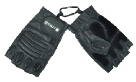 面料：山羊皮手套革；内衬：芳纶针织布；手指防滑垫：滴硅胶(290g/㎡)；手套革厚度：0.7mm~0.8mm；手套革断裂强力：≥25N；色牢度：3级~4级；手套革伸长率：20%~50%。26全指战术手套1副／1人20副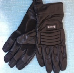 面料：山羊皮手套革；内衬：芳纶针织布；手指防滑垫：滴硅胶(290g/㎡)；手套革厚度：0.7mm~0.8mm；手套革断裂强力：≥25N；色牢度：3级~4级；手套革伸长率：20%~50%。27气动抓捕绳1套／1单位1套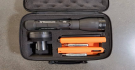 组成：抓捕网主体（带黄色训练头）X1，绿色抓捕头X1，挂扣X1，挂扣零件包X1，动力组X2，12g小气瓶X2，爆破筒片X2，收网器X1，回推器X1,2mm内六角扳手X1，2.5mm内六角扳手X1；
质量：0.865kg；
材质：铝合金；
结构：抓捕头：内部装有3mX3m编织网，可承受17kg的重物。三、综合保障装备三、综合保障装备三、综合保障装备三、综合保障装备1执法记录仪数据采集工作站台／单位1台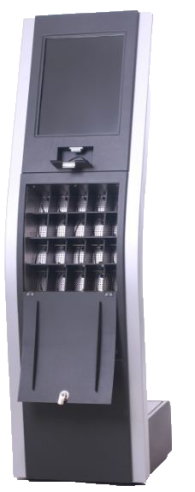 显示特征：屏幕 19寸电容触摸屏；
屏幕分辨率：1024×1280；
主板型号：IBM36JY；
RAID RAID0,  RAID1,  RAID5；
内存插槽：4个,最大支持32G；
PCIE插槽：1个PCIE X16插槽 +  1个M.2插槽；
SATA接口：10个SATA3.0；
其他接口：2个RJ45网口  +  1个COM口；
性能配置：芯片组 Intel H270芯片组，支持LGA 1151，支持Intel I系列第6代处理器；
CPU Intel 赛扬双核 G3900，主频2.8GHz；
内存 4GB DDR4 1600/1333/1066 MHz；
硬盘 标配6TB，4T存储、2T备份, SATA监控级, RAID5,最大支持48T
硬盘盘位 最大支持8个3.5寸硬盘盘位；
阵列卡 火箭HighPoint2640 2-4块硬盘；
火箭HighPoint2720 5-8块硬盘；
电源 电源特性 180~260V  AC/50~60Hz；
50W（待机状态）；
350W（标配，2-4块硬盘）；
500W（选配，5-8块硬盘）；
过载保护 过压保护，过流保护，过功率保护，短路保护；
操作系统 操作系统 支持Windows 7/Windows 8/ Linux；
I/O接口 采集充电接口 Mini USB 3.0 ×21（含1优先接口），伸缩式USB数据线；
充电电流：1000mA；
调试接口：USB 3.0调试口×2；
网口：Intel RJ45 千兆网络接口；
电源接口：机箱电源220V接口；
记录仪仓位 卡槽设计 舱位式坞舱设计；
环境测试：可靠性 MTBF≥50000h；
工作温度：-10℃～50℃表面空气流动；
存储温度：-20℃～60℃；
存储湿度：95% @40℃, 无凝露；
物理特征：尺寸 405mm×470mm×1590mm；
材料：工业冷轧钢板；
重量：55kg（标配）；颜色：银灰色。2警用喊话器个／重点部位4个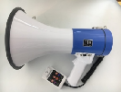 功率：30W；
功能：扩音、录音、报警、照明。3昼用望远镜台／单位1台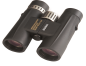 工作原理：折射式；
放大倍率：10倍；
变焦类型：定焦；
调焦方式：免调焦；
物镜口径：50mm；
出瞳直径：5mm；
出瞳距离：14mm；视野：131m/1000m。4警用肩灯个／人20个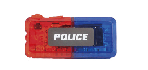 材质：透明聚碳酸酯PMMA；固定架：不锈钢夹；
规格：78×36×26（mm）；
重量：55g；
功能：爆闪角度随着重力的变化而变化。5警用水壶个／人14个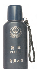 高度：20CM；
直径：7CM；
容积：0.5L；
材质：不锈钢；
颜色：警蓝色；
在常温环境下（20℃左右），注入95℃以上的水500毫升8小时后保温性能达60℃以上,24小时后达40℃以上；
采用世界首创的扁形真空结构；使用不锈钢材料制成，其抗压和保温性能高；容积500毫升；
壶体采用超轻弹性设计，按压碰撞壶身后可迅速恢复原形，方便携带，避免因不小心碰撞壶身而变形；
壶身激光雕刻编号，不易混淆；
警务水壶的内胆采用亮光效果，感觉明快；
生产过程中经历多次消毒处理，安全卫生，经久耐用；
壶体基材全部采用优质SUS304不锈钢；6遮挡围栏套／单位1套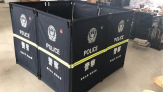 上：宽60cm，高90cm 下：宽60cm，高90cm ；叠加高度：1.9m。7警戒具消毒柜台／单位1台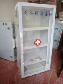 产品外形尺寸：
A（宽）480mm；
B（深）390mm；
C（高）1380mm；
主要技术性能参数：
容积：60L；
额定电压：220V；额定频率：50Hz；额定功率：60W；产品净重：12.5kg；
臭氧发生器寿命：≥1000h；额定承载量：每层2kg，共10kg；使用范围：器械保洁、消毒；
电击防护：I类；
上室保洁烘干；
臭氧浓度：20mg/m³；
工作周期：约60min；
臭氧效果：保洁；
烘干温度： ≤80℃；
烘干时间：约60min；
下室高温；
消毒温度：≥120℃；
消毒时间：≥15min；
工作周期：约60min；
消毒效果： * * 级；8警用装备包个／单位1个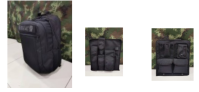 主要材料：牛津布、网眼布；
功能特点：双肩背负，后部有舒适化调节系统；
内置多层间隔，方便装备分类，正面/侧面设有MOLLE织带个性化选择搭载；
隔层内部可放置手机或其他EDC物品；
后部隔层可放置防弹插板（需特殊订制），应急情况下可当防弹背包使用；
设置有水袋（另购）隔舱；
背部及主背带内侧采用透气网格布料；
容量：40L 适用72小时勤务及差旅；
尺寸：48*31*21cm；
色牢度：≥4级；
甲醛含量：≤300mg/kg；
牛津布断裂强力：径向≥3000N，纬向≥2500N；
锦丝搭扣带：扣合强度≥7N/cm²，撕揭强度≥1.3N/cm²。四、警务训练装备四、警务训练装备四、警务训练装备四、警务训练装备1催泪喷射训练剂个／人10个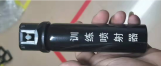 尺寸：产品高度为149㎜±1㎜，罐体外径35㎜±0.2㎜；
重量：产品（不带包装）为100g±5g；
训练香水（雾状）。2法式催泪喷射盾牌训练剂个／单位5个尺寸：产品高度为149㎜±1㎜，罐体外径35㎜±0.2㎜；
重量：产品（不带包装）为100g±5g；
训练香水（雾状）。3多功能喷射警棍训练剂个／单位5个尺寸：产品高度为149㎜±1㎜，罐体外径35㎜±0.2㎜；
重量：产品（不带包装）为100g±5g；
训练香水（雾状）。4对抗训练护具套／单位4套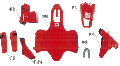 护头：均码，采用高弹性EVA发泡，PU革制成；
护胸：L、M  采用EVA发泡、竹片和抗撕裂牛津布制成；
护腿：均码，采用EVA发泡、竹片和抗撕裂牛津布制成；
护裆：均码，采用高弹性EVA发泡，一次性成型ABS工程塑料制成；
拳套：采用高弹发泡，平板海绵、橡塑、PU仿皮外套制成；
护齿：均码，可食性橡胶制，配塑料护齿盒；
护脚背：均码，采用高弹性EVA发泡制成。5硬质护具套／单位4套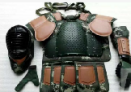 1.功能要求：有效保护头、脖、胸、手臂、裆部等重要部位，全套护具，连接紧密，穿戴方便舒适。
2.性能要求
2.1 产品结构
包括护头盔、护胸、护手臂，三部分，全套护具置于器材
包内。
2.2 产品参数
2.2.1 头盔
面罩为聚碳酸酯，抗击打性能强、耐低温，透明度高，防起雾。面料采用高密优质聚酰胺防水牛津布，内衬为单面拉绒透气防水革料，内胆采用抗击打高效吸能毛毡（厚度≤3mm）、海绵。护脖采用超细纤维聚氨酯合成革，内衬采用耐磨水解聚氨酯湿法合成革。头盔面部受强力直接戳击打不破裂，在训练过程中挑、劈、扫等动作能有效防护下巴、额头和耳部。头盔整体设计双粘扣，松紧可调节，穿戴不易滑脱。
2.2.2 护胸
采用高强度抗冲击耐寒聚碳酸酯一次成型，胸、两肋三块连接，用铆钉连接或高强度尼龙线缝合护身周边。护身面料采用高密聚酰胺防水牛津布，内里采用耐磨耐水解聚氨酯湿法合成革，可拆洗设计；内胆为高效吸能毛毡（厚度≤3mm）、海绵、XPE 高压泡沫，内胆可调节双扣带穿戴设计。下摆为五片摆叶组成，摆叶表面采用耐寒耐磨耐水解超细纤维聚氨酯合成革与高压泡沫，一次压模成型，摆叶底层为高密聚酰胺防水牛津布、高效吸能毛毡与耐磨耐水解聚氨酯湿法合成革 3 层缝合结构，能够起到护裆作用。
2.2.3 护手臂
护手掌外套面料采用高密聚酰胺防水牛津布，内衬为单面拉绒透气防水革料。内胆为仿人工设计弧形，一次成型发泡材质，各部位采用高效能吸能毛毡、海绵、XPE 高压泡沫、竹节布材料。护甲由耐寒耐磨耐水解超细纤维合成革及 XPE 高压泡沫缝制而成，有可调节双粘扣设计，穿戴舒适，防护性能强。
2.2.4 护具包
采用高密防水、防刮优质牛津布，拉链式开口，手提式。
缝合针距 9～10 针/3cm，压线针距 7～86普通护具套／单位4套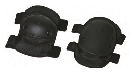 采用聚胺脂保护壳,高弹 EVA (乙烯一醋酸乙烯酯共聚物)材料制作而成。
整体设计充分利用人体功效等原理,贴近佩戴使得更加保护腿部以及肘部。
双重弹力带子设计。
佩戴舒适,可有效减缓冲击和碰撞。
提供持久的轻便的腿部和肘部保护
宽阔的护具带子能让佩戴者更加舒适。7、内侧加强包裹功能更使不容易松动。
特警护膝是由本体、护板、和二扣件等组成。本体由里衬布、缓冲垫和表布模压成截球面弧曲形状;本体中间设碗状防扩部;有硬质护板盖在其中；本实用新型吸震、缓冲效果好,扩大保护区域,关节灵活、无压迫感、适用于长时间运动、本体的弧曲形状,使护膝与护肘切合
实际运动状态,达到最佳实用效果。7专用头面护盔个／单位4个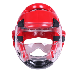 跆拳道面罩头盔
红色蓝色
SML
锂电池护头内部海绵一次发泡成型，压缩聚氨酯NBR泡棉+PU涂层。8海绵盾牌个／单位4个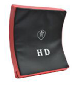 材质：高强度PU海棉，塑胶板，仿皮革。
护盾：PU海棉芯片，塑胶板，仿皮革及握把构成。
护盾应无褶皱，气泡，尖锐凸起，裂痕，破损，缺口，开线，漏针，线头等缺陷。
专门用于警察技能训练及进行高强度培训，为参训人员提供有效身体保护，使受训者在高仿真环境下充分模拟实战的强度与烈度，是目前最理想的自卫反击战术训练的保护盾。能经受训练警棍的暴力连续击打，在钝性武器对抗训练中有其独特优越性，让训练者在安全情况下类比最真实场景。
力学性能：
防静电：＜0.6uc；
接缝断裂强度：≥228N；
握把与盾体连接强度：≥500N；
颜色：黑红相间；
规格：750×550×100mm；
质量：2.7kg。9散打地垫块／单位2块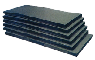 技术参数：材质：(达到国际摔联认可材质)；
外材质：摔跤专用维纶皮革，四角加粘扣，实现多块拼连牢固;
内材质：EVA材质内胆；
颜色：军绿色；
规格：1000mm*2000mm*50mm；10拳靶个／单位2个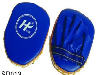 规格：42*18*4CM；
牛津帆布、高弹性EVA发泡、海绵制。11脚靶个／单位2个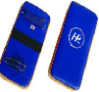 规格：42*20*8CM；
牛津帆布、高弹性EVA发泡、海绵制。12拳击手套副／单位4副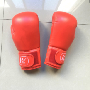 PU革，高弹发泡海绵制作。13训练手铐个／单位5个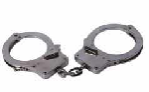 重量：（克）311 最小开放；
尺寸：51mm；
环直径尺寸：45mm-76mm ；全长：230mm； 
铐点：21； 材质：碳化钢。14仿真训练器材支、把、块／单位2个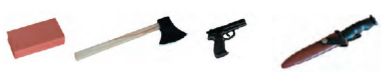 砖头、枪、匕首、斧头15灭火毯套／单位5套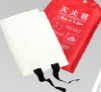 材质：防火纤维编织而成；　
尺寸：120×180(cm)。16鞋底探测仪套／单位1套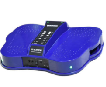 外形尺寸：396（长）*295（宽）*95（高）mm；
重量：1.7kg；
承重：≥250kg；
电源：DC15V；
功率：待机≤1W，工作≤2W；
安全特性：防水、防滑；
报警模式：语音报警，LED灯显示报警；
探测部位：脚底；
探测对象：刀片、夹子、微型手枪、雷管、打火机等危险物品。17验枪筒套／单位1套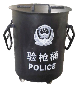 规格尺寸：
总高：750mm；
壁厚：4.1mm；
桶体直径：462mm；
总重：50kg±3kg（不包含沙土）。项目名称项目编号项目总价质保期年序号设备名称品牌规格型号技术参数数量单位单价合价123……合     计合     计合     计合     计合     计合     计合     计章节号供应商的偏离供应商偏离的理由备注